Noteguide for Net Force - Videos 4D	   		     Name					Steps: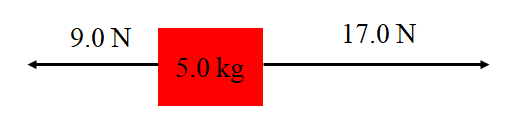 1. 2. 3. 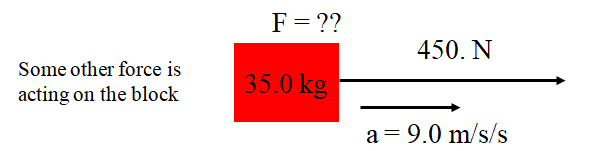 Try these example problems.  If you don't get the answer, watch the video to see how.(0.80 m/s/s)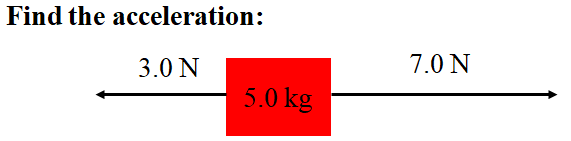 (-0.17 m/s/s)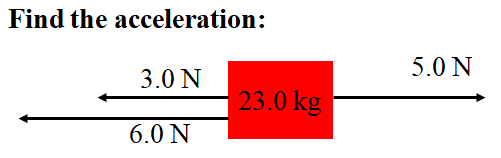 (-13 N)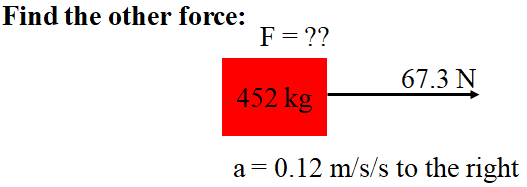 (-770 N)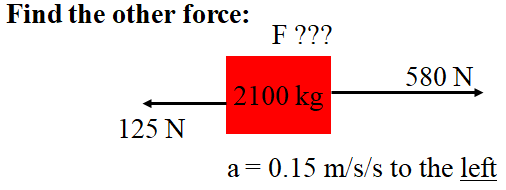 